Научно-методическая работа в условиях перехода образовательного учреждения на ФГОС НОО и ОООЕ.С.Донскихзам.директора по НМР МОУ СОШ №18 г.Комсомольска-на-АмуреФедеральные государственные образовательные стандарты начального и основного общего образования - это обширные комплексы материалов и документов, взаимосвязанных друг с другом и обеспечивающих их внедрением в практику массовой школы. Данное внедрение не может осуществляться только на основе знакомства с комплексом этих документов. Педагоги должны быть адаптированы к новым структурным, содержательным и технологическим его компонентам, совершить новый шаг в своем профессиональном развитии. По сути дела, должен произойти процесс принятия и нахождения себя в новом поле профессиональной деятельности, заданном параметрами образовательных стандартов второго поколения. Таким образом, внедрение ФГОС НОО и ООО может обостриться противоречиями, требующим своего разрешения, а именно:- необходимостью модернизации системы управления методической работой в образовательном учреждении и отсутствием теоретических основ стратегии и тактики этой модернизации;- повышенными требованиями к работе педагогов и неготовностью к удовлетворению данных ожиданий общества в силу недостаточности научно-методической и технологической поддержки их деятельности- сохранением традиционных подходов в управлении методической работой в школе и неудовлетворенностью педагогов устаревшими формами, методами, содержанием методической работы.Решить данные противоречия невозможно одним лишь изменением программно-методического обеспечения, необходимо изменить общие концептуальные подходы ко всей системе школьного образования. Решить задачу модернизации системы образования нашей страны призваны Федеральные государственные стандарты второго поколения. В них четко обозначены приоритеты Российского образования, позволяющие обеспечить комплексный подход к развитию ребёнка и «вернуть семью» в процесс воспитания.Первый вопрос, который встает перед образовательным учреждением при переходе на ФГОС – это вопрос готовности школы к работе в соответствие с требованиями новых стандартов. Основными критериями которой являются:•разработанность плана методической работы, обеспечивающей сопровождение введения ФГОС;• степень осуществления повышения квалификации всех учителей работающих в школе (возможно поэтапно по мере введения ФГОС НОО и ООО);• обеспеченность ОУ кадровыми, финансовыми, материально-техническими и иными условиями реализации основной образовательной программы НОО и ООО в соответствии с требованиями ФГОС.Как отмечает Поташник М.М. «методическая работа в школе (если она грамотно организована) – это основанная на науке и прогрессивном педагогическом и управленческом опыте целостная система взаимосвязанных мер, нацеленная на обеспечение профессионального роста учителя, развитие его творческого потенциала, и, в конечном итоге, на повышение качества и эффективности учебно-воспитательного процесса, на рост уровня образованности, воспитанности, развитости, социализации и сохранение здоровья учащихся». Целью которой в условиях внедрения ФГОС является обеспечение профессиональной готовности педагогических работников к реализации ФГОС через создание системы непрерывного профессионального развития (уровень информального и неформального непрерывного образования)Проводя анализ готовности нашего образовательного учреждения к переходу на ФГОС ОО, мы столкнулись с проблемой недостаточного уровня мотивационной и методической готовности учителей к предстоящим изменениям. В связи с этим особое место в нашей деятельности мы отвели на развитие профессиональных компетентностей педагогов.Таким образом, одной из наиболее важных задач в сегодняшней работе с педагогическими кадрами для нас является обеспечение учителя необходимым методическим сопровождением в процессе инновационного развития школы. В современной школе востребован педагог, владеющий знаниями психологии, современными воспитательными технологиями, способный на высоком уровне, комплексно и творчески решать сложные профессиональные задачи.Решить данную задачу можно лишь через создание в ОУ системы непрерывного профессионального развития (уровень информального и неформального непрерывного образования). Такая организация работы позволяет:- выявлять затруднения, потребности и образовательные запросы учителей; - своевременно оказывать помощь в разработке индивидуальных планов и содействия в их реализации;- выявлять запросы и обеспечивать учителей необходимыми информационными и научно-методическими ресурсами;- создавать мотивационные условия, благоприятные для профессионального развития и решения задач новой деятельности (режима работы, оценки труда, поощрения, стимулирования, вознаграждения; обеспечение необходимыми ресурсами для осуществления обновления образовательного процесса)- организовывать процесс погружения учителя в решение новых задач профессиональной деятельности и обучение непосредственно на рабочем месте;- управлять самостоятельным профессиональным развитием учителя через ИУП и обучение непосредственно на рабочем месте;- участвовать в выявлении наиболее ценного опыта работы учителей.Основными направления методической работы для нас при введении ФГОС являются:1. Внедрение требований ФГОС в практику ОУ:анализ нормативных, научных и методических источников; выявление рекомендаций, соответствующих возникающим в практике проблемам;детализация рекомендаций с целью облегчить их внедрение в реальную практику;оценка эффективности применения рекомендаций, разработанных на основе научных исследований.2. Анализ и обобщение педагогического опыта в решении проблем внедрения ФГОС:- анализ практики решения педагогических задач;- выявление педагогических средств, обеспечивающих наилучший педагогический результат;анализ наиболее типичных трудностей, встречающихся в педагогической практике; создание методических рекомендаций по их преодолению.3. Текущая методическая помощь предусматривает: консультирование педагогов с целью помощи им в выборе литературы для решения педагогических задач; анализ возникающих у педагогов затруднений и трудностей, оказание им помощи в решении профессиональных проблем;разработка текущих методических материалов для проведения с учащимися разнообразных занятий и мероприятий.4. Корпоративное обучение педагогов (обучение на рабочем месте). В процессе его реализации решаются три основные задачи:освоение когнитивного компонента (формирование четкого представление о структуре, принципах, требованиях, основных понятиях ФГОС и основной образовательной программы школы, а так же способах их реализации в образовательном процессе школы);освоение операционального компонента (овладение практическими навыками моделирования ООП ОУ, внеурочной деятельности, проектирования рабочих программ учебных предметов и программ внеурочной деятельности с учетом требований системно-деятельностного и компетентностного подходов, применения инновационных технологий в образовательном процессе, стратегиями и приемами организации урока); освоение мотивационного компонента (повышение потребности педагогов в совершенствовании своей профессиональной деятельности и саморазвитии).Роль научно-методической службы школы, можно определить необходимостью методического сопровождения и методического обеспечения педагогов (рис.1). 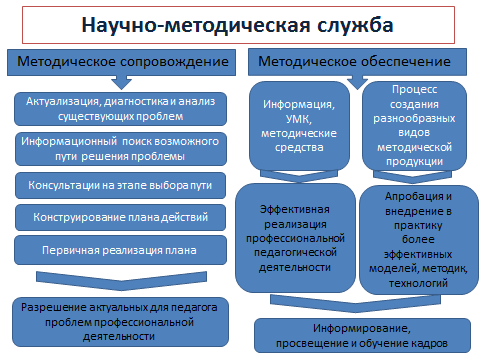 Рис.1 Роль научно-методической службы в школеЭффективность методической работы в целом, и прежде всего обучения на рабочем месте зависит от используемых форм и методов. Одним из главных требований к их подбору, является практико-ориентированный характер деятельности, позволяющий педагогам не только получить новые представления о чем-либо, овладеть основными способами и алгоритмами действий, но и сформировать у специалистов навыки поисковой, эвристической деятельности.Приведем перечень наиболее часто используемых нами форм обучения на рабочем месте:1. Самоанализ и самооценка - обучение в процессе анализа и оценки своей деятельности по разработанным критериям.Для эффективной организации работы в школе используются:Анкета «Эффективность деятельности педагога»Анализ работы  педагога за учебный годЭлектронные издания (книги), портфолио Матрица для выбора формы индивидуальной методической работы2. Корпоративное обучение - обучение педагогов одного учреждения по определенным администрацией  целям и решаемым  задачи, участников процесса обучения, его вид и способ проведения.Обучение педагогов МОУ СОШ №18 проводится в соответствии с разработанной и опубликованной программой: Донских Е.С. ФГОС нового поколения – основа повышения качества общего образования: Программа корпоративного обучения/под ред. Ж.Б. Кузнецовой. – Хабаровск: ХК ИРО, 2013. – 92 с.  3. Работа по инструкции, памятке, специально разработанной методике до полного освоения новой деятельности. Все эти методические материалы размещаются на сайте школы http://school18kms.ucoz.org/; и страницах Дневник. ру http://schools.dnevnik.ru/4. Участие в работе проблемных, рабочих групп - обучение в процессе выполнения задач, поставленных перед группой сотрудников за счет общения, выполнения групповых поручений. На сегодняшний день в школе действуют четыре группы:Рабочая группа «Система качества образования»;Группа модераторов «Корпоративного обучения педагогов»;Методическая команда базового учреждения КСП;Методическая команда «Краевого центра трансфера технологий».5. Педагогические мастерские - обучение в процессе совместной разработки образцов профессиональной деятельности (планов уроков, учебных планов и программ и т.д.) под руководством одного из наиболее опытных и знающих учителей. Данная форма реализуется в процессе корпоративного обучения, деятельности методических объединений и проблемных и рабочих групп.6. Обучение на собственных открытых уроках - обучение в процессе подготовки урока по новому стандарту вместе с консультантом или наставником и в процессе его анализа вместе с посещавшими урок специалистами. Осуществляется в соответствие с планами методических объединений.7. Супервизии – мероприятия (открытые уроки, мастер-классы), проведенные учителем для коллег или описанные им проблемные ситуации, которые рассматриваются и анализируются совместно с опытными коллегами, благодаря чему учитель получает объективную информацию для более полного и объективного видения своей собственной деятельности. 8. Делегирование - передача подчиненному нового круга задач с полномочиями самостоятельного принятия решений. Обучение подчиненных в ходе выполнения делегированной работы.9. Участие в управлении реализацией проекта введения ФГОС, работа в составе методического объединения10. Ротация - перевод работника на новое место или должность с целью получения им дополнительной профессиональной квалификацииТаким образом, описанная здесь структура научно-методической работы школы не только обеспечивает принятие идеологии ФГОС всеми педагогами образовательного учреждения, но и создает условия для оптимального их вхождения в систему ценностей современного образования, освоения новой системы требований к структуре основной образовательной программы, условиям ее реализации и оценке достижений обучающихся, овладения учебно-методическими и информационно-методическими ресурсами, необходимыми для успешного решения задач ФГОС.  Библиографический список:Донских, Е.С. Программа корпоративного обучения по теме «ФГОС нового поколения - основа повышения качества общего образования»/Е.С.Донских [Электронный ресурс]. URL: http://www.zavuch.info/ (дата обращения: 09.10.2013).Донских, Е.С. Школа Выбора – твой выбор. Описание модели организации образовательного пространства при переходе на ФГОС /Е.С.Донских [Электронный ресурс]. URL: http://school18kms.ucoz.org/index/ (дата обращения: 09.10.2013).Донских, Е.С. ФГОС нового поколения – основа повышения качества общего образования: Программа корпоративного обучения/под ред. Ж.Б. Кузнецовой. – Хабаровск: ХК ИРО, 2013. – 92 с.  Методическая работа по сопровождению введения ФГОС. /Кафедра теории и практики управления образованием НИРО [Электронный ресурс]. URL: http://hghltd.yandex.net/(дата обращения: 09.10.2013).Поташник, М.М. Управление профессиональным ростом учителя в современной школе. Методическое пособие. – М.: Центр педагогического образования, 2010.«Школа выбора» - модель развивающего образовательного пространства: из опыта работы пилотной (апробационной) площадки по введению ФГОС НОО при КГОУ ДПО «ХК ИРО» МОУ СОШ № 18 г. Комсомольска-на-Амуре / авт.-сост.: Л.Н. Саулова, Е.С. Донских, Е.А. Шурыгина; под ред. Ж.Б. Кузнецовой. Хабаровск: ХК ИРО, 2011г. – 35с.Ярмоленко, Г.Г. Методическая работа образовательного учреждения как условие повышения профессионализма педагогов/Г.Г.Ярмоленко [Электронный ресурс]. URL: http://nsportal.ru/ (дата обращения:07.10.2013).http://galeeva-n.ru/http://standart.edu.ru/doc.aspx?DocId=615